О направлении писем                                                     Уважаемые руководители!Минобразование Ростовской области направляет вам письма о проведении олимпиад и конкурсов для школьников и просит довести данную информацию до сведения руководителей образовательных организаций:- письмо Минпросвещения России о I Всероссийской командной олимпиаде по функциональной грамотности «Учимся для жизни – стремимся в будущее» (организатор Олимпиады - Акционерное общество «Академия «Просвещения», официальный сайт олимпиады: https://olimpiada.prosv.ru/);- письмо о Всероссийской онлайн-олимпиаде по программированию для учащихся 1–9 классов на образовательной платформе Учи.ру;- об онлайн-выставке День IT-профессий с ведущими вузами 19.12.2020;- о порядке и сроках приема документов на обучение в Краснодарский университет МВД России.	Приложение: на 7  л. в эл. виде.Арбузова Лариса Евгеньевна+7 (863) 240-96-94 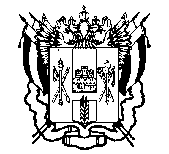 ПРАВИТЕЛЬСТВО  РОСТОВСКОЙ  ОБЛАСТИМИНИСТЕРСТВООБЩЕГО  И  ПРОФЕССИОНАЛЬНОГООБРАЗОВАНИЯРОСТОВСКОЙ ОБЛАСТИ(минобразование Ростовской области)пер. Доломановский, . Ростов-на-Дону, 44082тел.   (86) 240-4-97  факс (86) 267-86-44E-: min@rostobr.ruhttp://www.rostobr.ru[REGNUMDATESTAMP]  на № ________________  от  ____________________Руководителям органов местного самоуправления муниципальных районов и городских округов в сфере образованияЗаместитель министра[SIGNERSTAMP1]Т.С. Шевченко